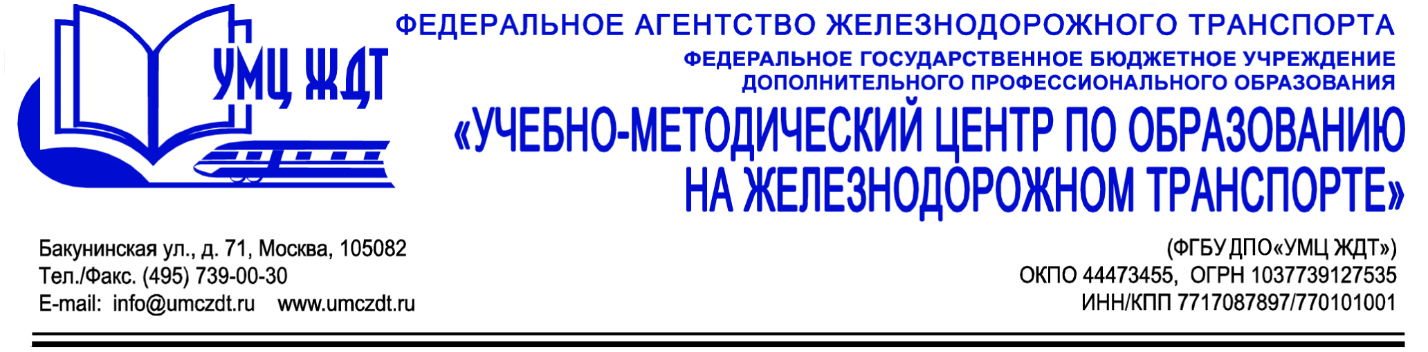 Аннотациядополнительная профессиональная программа (повышение квалификации) «Организация профессиональной подготовки кадров. Транспортная безопасность»Адресация программы: для преподавателей учебной дисциплины «Транспортная безопасность».Количество часов: 72 часаФормат обучения: очнаяМодуль 1. Введение в курс подготовкиЦель, задачи и программа курса подготовки. Обеспечение транспортной безопасности в Российской Федерации – история, опыт, прогнозСтруктура и организация обеспечения транспортной безопасности в ОАО «РЖД»Модуль 2. Нормативная правовая база в области обеспечения транспортной безопасностиНормативные правовые акты Российской Федерации, регламентирующие вопросы обеспечения транспортной безопасности, - общие сведенияТребования по обеспечению транспортной безопасности – общие сведенияПоложения международных договоров Российской Федерации, регламентирующие вопросы обеспечения защиты ОТИ и (или) ТС от АНВМодуль 3. Реализация мер по обеспечению транспортной безопасности ОТИ и (или ТС железнодорожного транспортаМеры по обеспечению транспортной безопасности на железнодорожном транспортеКатегорирование и оценка уязвимости ОТИ и (или) ТСПорядок разработки планов обеспечения транспортной безопасности ОТИ и(или) ТСТехнические и технологические характеристики ОТИ и/или ТС. Граница и конфигурация зоны транспортной безопасности ОТИ и/или ТС, ее секторов. Критические элементы ОТИ и/или ТС. Места размещения контрольно-пропускных пунктов (КПП)Силы обеспечения транспортной безопасностиОрганизация пропускного и внутриобъектового режимов на ОТИ и/или ТС. Контроль доступа в зону транспортной безопасности и в/на критические элементы ОТИ и/или ТСФункционирование постов (пунктов) управления безопасности на ОТИ и/или ТСИнженерные сооружения обеспечения транспортной безопасностиИнженерно-технические системы обеспечения транспортной безопасности и порядок их функционирования Технические средства обеспечения транспортной безопасностиМероприятия по выявлению и распознаванию на контрольно-пропускных пунктах (постах) физических лиц, не имеющих правовых оснований на проход/проезд в зону транспортной безопасности в/на критические элементы ОТИ и/или ТСПроверка документов наблюдение и(или) собеседование в целях обеспечения транспортной безопасности, направленные на выявление физических лиц в действиях которых усматриваются признаки подготовки к совершению АНВ и оценка данных инженерно-технических систем и средств обеспечения транспортной безопасности осуществляемые для выявления подготовки к совершению АНВ или совершения АНВ в деятельность ОТИ и/или ТСОрганизация досмотра, дополнительного досмотра и повторного досмотра в целях обеспечения транспортной безопасностиРеагирование сил обеспечения транспортной безопасности на подготовку к совершению АНВ или совершение АНВ в отношении ОТИ и/или ТСПорядок действий при тревогах: «угроза захвата», «угроза взрыва»Модуль 4. Информационное обеспечение транспортной безопасностиПорядок обращения с информацией ограниченного доступа при реализации мер по обеспечению транспортной безопасностиПорядок доведения до сил обеспечения транспортной безопасности информации об изменении уровня безопасности ОТИ и(или) ТСМодуль 5. Федеральный государственный контроль (надзор) в области транспортной безопасности, ответственность за нарушение требований в области транспортной безопасности, установленных в области обеспечения транспортной безопасности, установленных в области обеспечения транспортной безопасности порядков и правилОрганы государственной власти, осуществляющие федеральный государственный контроль (надзор)Порядок осуществления федерального государственного контроля (надзора) в области транспортной безопасностиОтветственность за нарушение требований в области транспортной безопасности, установленных в области обеспечения транспортной безопасности порядков и правилИтоговая аттестация обучающихся по данной программе проводится в форме – ответы на вопросы. По окончании курсов выдается удостоверение о повышении квалификации установленного образца.